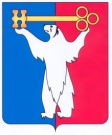 АДМИНИСТРАЦИЯ ГОРОДА НОРИЛЬСКАКРАСНОЯРСКОГО КРАЯПОСТАНОВЛЕНИЕ31.01.2018                          		 г. Норильск                                        	  № 32О внесении изменения в постановление Администрации города Норильска от 02.12.2016 № 578В соответствии с Порядком разработки, утверждения, реализации и проведения оценки эффективности реализации муниципальных программ на территории муниципального образования город Норильск, утвержденным постановлением Администрации города Норильска от 30.06.2014 № 372,ПОСТАНОВЛЯЮ:Внести в постановление Администрации города Норильска от 02.12.2016 № 578 «Об утверждении муниципальной программы «Социальная поддержка жителей муниципального образования город Норильск» на 2017-2019 годы» (далее – Постановление) следующее изменение:1.1. Наименование Постановления изложить в следующей редакции:«Об утверждении муниципальной программы «Социальная поддержка жителей муниципального образования город Норильск» на 2017 – 2020 годы».Опубликовать настоящее постановление в газете «Заполярная правда» и разместить его на официальном сайте муниципального образования город Норильск.Настоящее постановление вступает в силу с даты его подписания и распространяет свое действие на правоотношения, возникшие с 01.01.2018.Глава города Норильска			   	         Р.В. Ахметчин